Séance du 27 avril 2021Production orale / écriteObjectif : J’utilise la langue étrangère pour écrire et comprendre des règles afin d’adapter mon comportement à la vie en société.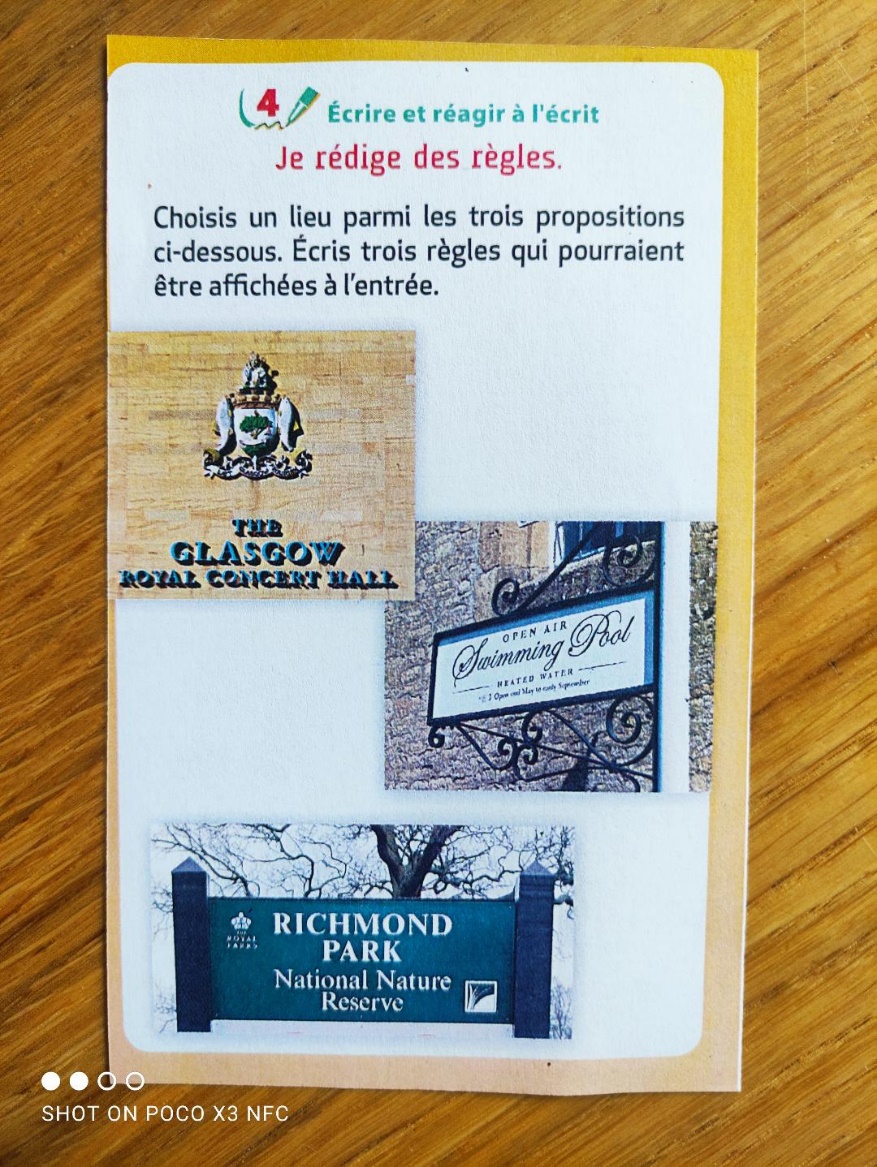 Activité : observer, décrire les documents et réagir.Consigne : Je rédige des règles.Choisis un lieu parmi les trois propositions ci-dessous. Ecris trois règles qui pourraient être affichées à l’entrée.Production des élèves.The first document is the entree of a concert hall. In the concert hall :- You have to be calm.- You have to switch off your smartphone.- You don’t have to smoke (fumer).The second document is the entrance of a swimming pool. In the swimming pool you :- You have to walk.- You have to wash your body.- You have to wear a swimming suit. Travail à faire en autonomie : finir l’exercice et recopier les productions des élèves dans le cahier.The third document is the entrance of a natural park. In the natural park you :- --